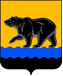 АДМИНИСТРАЦИЯ ГОРОДА НЕФТЕЮГАНСКАРАСПОРЯЖЕНИЕО внесении изменения в распоряжение администрации города Нефтеюганска от 20.12.2018 № 402-р «О порядке и размерах возмещения расходов, связанных со служебными командировками лиц, замещающих должности муниципальной службы в администрации города Нефтеюганска, органах администрации города Нефтеюганска»В соответствии с Трудовым кодексом Российской Федерации, Уставом города Нефтеюганска, в целях устранения технической ошибки:1.Внести изменение в распоряжение администрации города Нефтеюганска от 20.12.2018 № 402-р «О порядке и размерах возмещения расходов, связанных со служебными командировками лиц, замещающих должности муниципальной службы в администрации города Нефтеюганска, органах администрации города Нефтеюганска», а именно: пункт                              22 приложения к распоряжению исключить.  2.Департаменту по делам администрации города (Прокопович П.А.) разместить распоряжение на официальном сайте органов местного самоуправления города Нефтеюганска в сети Интернет.Глава города Нефтеюганска                                                               С.Ю.Дегтярев							г.Нефтеюганск